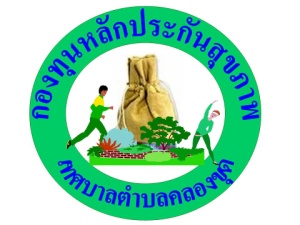 แบบเสนอแผนงาน/โครงการ/กิจกรรม กองทุนหลักประกันสุขภาพเทศบาลตำบลคลองขุดเรื่อง	ขอเสนอโครงการ  “คัดกรองโรคร้ายใส่ใจสุขภาพ หมู่ที่ 7 บ้านคลองขุดเหนือ ตำบลคลองขุด”เรียน	  ประธานกรรมการกองทุนหลักประกันสุขภาพเทศบาลตำบลคลองขุด		ด้วยกลุ่มอาสาพัฒนาสาธารณสุข หมู่ที่ 7 บ้านคลองขุดเหนือ ตำบลคลองขุด  มีความประสงค์จะจัดทำโครงการ “คัดกรองโรคร้ายใส่ใจสุขภาพ” ในปีงบประมาณ 2560  โดยขอรับการสนับสนุนงบประมาณจากกองทุนหลักประกันสุขภาพเทศบาลตำบลคลองขุด  เป็นเงิน  18,044  บาท (เงินหนึ่งหมื่นแปดพันสี่สิบสี่บาทถ้วน)  โดยมีรายละเอียดแผนงาน/โครงการ/กิจกรรม ดังนี้ส่วนที่ 1 : รายละเอียดแผนงาน/โครงการ/กิจกรรม (สำหรับผู้เสนอแผนงาน/โครงการ/กิจกรรม             ลงรายละเอียด)1. หลักการและเหตุผล            การดำเนินงานส่งเสริมสุขภาพภายใต้นโยบายการสร้างหลักประกันสุขภาพถ้วนหน้า  กลยุทธ์ที่สำคัญ คือ  การให้ความรู้ความเข้าใจแก่ประชาชนให้เกิดความตระหนัก  มีพฤติกรรมสุขภาพที่เหมาะสม  เสริมสร้างความเข้มแข็งและการมีส่วนร่วมของภาคีเครือข่าย  นโยบายการสร้างสุขภาพนำการซ่อมสุขภาพจึงจำเป็นต้องดำเนินการในเชิงรุก  เพราะนอกจากจะกระตุ้นให้ประชาชนมีสุขภาพดีแล้ว  รัฐบาลยังสามารถลดภาระค่าใช้จ่ายในการรักษาพยาบาลได้ด้วย  ด้วยความตระหนักถึงความสำคัญของการสร้างสุขภาพและเพื่อให้ประชาชนมีสุขภาพดี  ไม่เจ็บป่วยด้วยโรคที่สามารถป้องกันได้  เช่น  โรคเบาหวาน  โรคความดันโลหิตสูง  ซึ่งเป็นโรคไม่ติดต่อเป็นปัญหาที่พบบ่อยและเป็นปัญหาสาธารณสุขที่สำคัญของประเทศไทย  ซึ่งโรคดังกล่าวเป็นโรคเรื้อรังซึ่งเกิดจากพฤติกรรมสุขภาพ  ได้แก่ พฤติกรรมเสี่ยงในการบริโภคอาหาร  การสูบบุหรี่  การดื่มสุรา  การที่ไม่ออกกำลังกาย  ความเครียด  โรคอ้วน  โรคเรื้อรังดังกล่าวเป็นโรคที่ต้องได้รับการดูแลอย่างต่อเนื่อง  และมีภาระค่าใช้จ่ายในการรักษาพยาบาลสูง  ถ้าไม่ได้รับการดูแลอาจเกิดภาวะแทรกซ้อน  และทำให้เสียชีวิตก่อนวัยอันควร  ซึ่งในพื้นที่หมู่ที่ 7 บ้านคลองขุดเหนือ  ตำบลคลองขุด  มีผู้ป่วยโรคเบาหวาน ความดันโลหิตสูงเป็นจำนวนมาก ซึ่งมีแนวโน้มจะสูงขึ้น  และคาดว่าจะมีผู้ป่วยรายใหม่เพิ่มขึ้นทุก ๆ ปี   กลุ่มอาสาพัฒนาสาธารณสุข หมู่ที่ 7 บ้านคลองขุดเหนือ  ตำบลคลองขุด  จึงได้จัดทำโครงการคัดกรองโรคร้ายใส่ใจสุขภาพ หมู่ที่ 7 บ้านคลองขุดเหนือ  ตำบลคลองขุด ปีงบประมาณ 2560 ในกลุ่มประชากรอายุ 15-34 ปี ซึ่งมีประชากรในพื้นที่ 905 คน (ข้อมูลจากทะเบียนราษฎร์) เพื่อค้นหากลุ่มเสี่ยงต่อการเกิดโรคเบาหวานและโรคความดันโลหิตสูง และให้กลุ่มเสี่ยงได้มีความรู้ในการดูแลสุขภาพตนเองป้องกันการเกิดโรคแทรกซ้อน และสามารถควบคุมการบริโภคอาหาร และออกกำลังกาย โดยลดการใช้ยาให้น้อยที่สุด 2. วัตถุประสงค์/ตัวชี้วัด1. เพื่อให้ประชากรอายุ 15 -34 ปี ได้รับการตรวจคัดกรองความเสี่ยงโรคเบาหวานและความดันโลหิต2. เพื่อค้นหาผู้ป่วยโรคเบาหวานและโรคความดันโลหิตสูงรายใหม่ เพื่อให้การรักษาในระยะเริ่มต้นอย่างทันท่วงที	3. เพื่อให้ประชากรกลุ่มเสี่ยงสูงเข้าสู่กระบวนการปรับเปลี่ยนพฤติกรรมอย่างน้อยร้อยละ 803. กลุ่มเป้าหมายประชาชนทั่วไปที่มีอายุ 15-34 ปี ในพื้นที่หมู่ที่ 7 บ้านคลองขุดเหนือ  จำนวน 453 คน ร้อยละ 50 ของประชากรอายุ 15-34 ปี ในพื้นที่ 7 บ้านคลองขุดเหนือ  ซึ่งมีทั้งหมด 905 คน4. วิธีดำเนินการ	1. ประชุมชี้แจง แนวทาง  ขั้นตอน รายละเอียดของการดำเนินงานให้กลุ่มอาสาพัฒนาสาธารณสุข หมู่ที่ 7 บ้านคลองขุดเหนือ ตำบลคลองขุด จำนวน 14 คน2. สำรวจกลุ่มเป้าหมายประชากรอายุ 15-34 ปี 3. ออกดำเนินการตรวจคัดกรองตามโปรแกรมที่วางไว้โดยใช้แบบคัดกรองของ สปสช. จำนวน 5 แห่ง 4. สรุปผลการคัดกรองแยกกลุ่มผู้ที่พบภาวะเสี่ยงเพื่อเข้าสู่กระบวนการปรับเปลี่ยนพฤติกรรม โดยการอบรมให้ความรู้ เรื่องอารมณ์ อาหาร และการออกกำลังกาย โดยการออกกำลังกายโดยการปั่นจักรยานในชมรมปั่นจักรยานบ้านคลองขุดเหนือ และการออกกำลังกายอื่น ๆ ที่เหมาะสมตามวัยและสภาพร่างกาย 5. ติดตามผลหลังจากผ่านการปรับเปลี่ยนพฤติกรรม 1 เดือน ถ้ายังมีภาวะเสี่ยงส่งต่อโรงพยาบาลส่งเสริมสุขภาพตำบลคลองขุด (สาขา)6. สรุปและประเมินผลหลังการปรับเปลี่ยนพฤติกรรม จากดัชนีมวลกาย ความดันโลหิต และระดับน้ำตาลในเลือด (FBS) อยู่ในเกณฑ์ปกติหรือลดลง5. ระยะเวลาดำเนินการ	เดือนมกราคม-กันยายน 25606. สถานที่ดำเนินการ จำนวน 3 แห่ง	- วันที่ 1 ศาลาอเนกประสงค์หมู่ที่ 7 บ้านคลองขุดเหนือ ตำบลคลองขุด	- วันที่ 2 บ้านเลขที่ 36 หมู่ที่ 7 บ้านคลองขุดเหนือ ตำบลคลองขุด- วันที่ 3 หน้าร้านข้าวแกงกะหวา หมู่ที่ 7 บ้านคลองขุดเหนือ ตำบลคลองขุด- วันที่ 4 ซอยเยาวราช หมู่ที่ 7 บ้านคลองขุดเหนือ ตำบลคลองขุด- วันที่ 5 ซอยผลทวี หมู่ที่ 7 บ้านคลองขุดเหนือ ตำบลคลองขุด7. งบประมาณ	จากงบประมาณกองทุนหลักประกันสุขภาพเทศบาลตำบลคลองขุด ประเภทที่ 2 สนับสนุนให้กลุ่มหรือองค์กรประชาชน หรือหน่วยงานอื่นในพื้นที่ จำนวน 18,044 บาท  รายละเอียด  ดังนี้		1.ค่าอาหารว่างและเครื่องดื่ม สำหรับประชุมกลุ่มอาสาพัฒนาสาธารณสุขฯ 30  คน ๆ ละ  25  บาท จำนวน 1 วัน							เป็นเงิน   750    บาท		2. ค่าอาหารว่างและเครื่องดื่ม สำหรับกลุ่มอาสาพัฒนาสาธารณสุขฯ 30 คน ๆ ละ  25  บาท จำนวน 5 วัน 							เป็นเงิน   3,750    บาท3. ค่าอาหารว่างและเครื่องดื่ม สำหรับกลุ่มเป้าหมายและผู้ที่เกี่ยวข้องในการจัดกิจกรรมคัดกรอง 453  คน ๆ ละ  25  บาท					เป็นเงิน  11,325    บาท	4. ค่าถ่ายเอกสารแบบคัดกรอง จำนวน 453 ชุด ๆ ละ 1 บาท  เป็นเงิน   453   บาท5. ค่าป้ายโครงการ ขนาด 1 x 3 เมตร			เป็นเงิน	       360  บาท	 6. ค่าแผ่นพับให้ความรู้กลุ่มเป้าหมาย จำนวน 453 แผ่น ๆ ละ 2 บาท เป็นเงิน  906  บาท	7. ค่าวัสดุอุปกรณ์อื่น ๆ ที่ใช้ในโครงการ (ค่าเข้าเล่มและจัดทำรูปเล่มหลักฐานเอกสาร,ค่าถ่ายเอกสาร,ค่าพริ้นรูป ) 		เป็นเงิน         500 บาท			รวมเป็นเงินทั้งสิ้น   18,044  บาท	หมายเหตุ : รายจ่ายทุกรายการสามารถถัวเฉลี่ยกันได้8. ผลที่คาดว่าจะได้รับ1. ประชากรอายุ 15-34 ปี ได้รับการตรวจคัดกรองโรคเบาหวานและความดันโลหิตสูง2. ผู้ป่วยรายใหม่ได้รับการรักษาอย่างรวดเร็วถูกต้องตามสภาวะโรค3. ผู้ได้รับการคัดกรองตรวจพบภาวะเสี่ยงได้ผ่านกระบวนการปรับเปลี่ยนพฤติกรรม9. ผู้รับผิดชอบโครงการชื่อ นางสาวอำภรณ์  หวันยาวาตำแหน่ง ประธานกลุ่มอาสาพัฒนาสาธารณสุข หมู่ที่ 7 บ้านคลองขุดเหนือเบอร์โทรศัพท์  08-2433-0244ที่อยู่ บ้านเลขที่ 36 หมู่ที่ 7 ตำบลคลองขุด  อำเภอเมืองสตูล  จังหวัดสตูล10. สรุปแผนงาน/โครงการ/กิจกรรม(ผู้เสนอฯ ลงรายละเอียด โดยในแต่ละข้อย่อยให้เลือกเพียง 1 รายการที่เป็นรายการหลักสำหรับใช้ในการจำแนกประเภทเท่านั้น เพื่อให้เจ้าหน้าที่ อปท. บันทึกข้อมูลลงโปรแกรมกองทุนฯ เมื่อได้รับอนุมัติแล้ว)10.1 หน่วยงาน/องค์กร/กลุ่มคน ที่รับผิดชอบโครงการ (ตามประกาศคณะกรรมการหลักประกันฯ พ.ศ. 2557 ข้อ 7)	ชื่อหน่วยงาน/องค์กร/กลุ่มคน กลุ่มอาสาพัฒนาสาธารณสุข หมู่ที่ 7 บ้านคลองขุดเหนือ	  10.1.1 หน่วยบริการหรือสถานบริการสาธารณสุข เช่น รพ.สต.	  10.1.2 หน่วยงานสาธารณสุขอื่นของ อปท. เช่น กองสาธารณสุขของเทศบาล	  10.1.3 หน่วยงานสาธารณสุขอื่นของรัฐ เช่น สสอ.	  10.1.4 หน่วยงานอื่นๆ ที่ไม่ใช่หน่วยงานสาธารณสุข เช่น โรงเรียน	  10.1.5 กลุ่มหรือองค์กรประชาชน10.2 ประเภทการสนับสนุน (ตามประกาศคณะกรรมการหลักประกันฯ พ.ศ. 2557 ข้อ 7)	  10.2.1 สนับสนุนการจัดบริการสาธารณสุขของ หน่วยบริการ/สถานบริการ/หน่วยงานสาธารณสุข      [ข้อ 7(1)]	  10.2.2 สนับสนุนกิจกรรมสร้างเสริมสุขภาพ การป้องกันโรคของกลุ่มหรือองค์กรประชาชน/หน่วยงานอื่น [ข้อ 7(2)]	  10.2.3 สนับสนุนการจัดกิจกรรมของ ศูนย์เด็กเล็ก/ผู้สูงอายุ/คนพิการ [ข้อ 7(3)]	  10.2.4 สนับสนุนการบริหารหรือพัฒนากองทุนฯ [ข้อ 7(4)]	  10.2.5 สนับสนุนกรณีเกิดโรคระบาดหรือภัยพิบัติ [ข้อ 7(5)]10.3 กลุ่มเป้าหมายหลัก (ตามแนบท้ายประกาศคณะอนุกรรมการส่งเสริมสุขภาพและป้องกันโรคฯ พ.ศ. 2557)	  10.3.1 กลุ่มหญิงตั้งครรภ์และหญิงหลังคลอด	  10.3.2 กลุ่มเด็กเล็กและเด็กก่อนวัยเรียน	  10.3.3 กลุ่มเด็กวัยเรียนและเยาวชน	  10.3.4 กลุ่มวัยทำงาน	  10.3.5.1 กลุ่มผู้สูงอายุ	  10.3.5.2 กลุ่มผู้ป่วยโรคเรื้อรัง	  10.3.6 กลุ่มคนพิการและทุพพลภาพ	  10.3.7 กลุ่มประชาชนทั่วไปที่มีภาวะเสี่ยง10.4 กิจกรรมหลักตามกลุ่มเป้าหมายหลัก	  10.4.1  กลุ่มหญิงตั้งครรภ์และหญิงหลังคลอด	  10.4.1.1 การสำรวจข้อมูลสุขภาพ การจัดทำทะเบียนและฐานข้อมูลสุขภาพ	  10.4.1.2 การตรวจคัดกรอง ประเมินภาวะสุขภาพ และการค้นหาผู้มีภาวะเสี่ยง	  10.4.1.3 การเยี่ยมติดตามดูแลสุขภาพก่อนคลอดและหลังคลอด	  10.4.1.4 การรณรงค์/ประชาสัมพันธ์/ฝึกอบรม/ให้ความรู้	  10.4.1.5 การส่งเสริมการเลี้ยงลูกด้วยนมแม่	  10.4.1.6 การคัดกรองและดูแลรักษามะเร็งปากมดลูกและมะเร็งเต้านม	  10.4.1.7 การส่งเสริมสุขภาพช่องปาก	  10.4.1.8 อื่นๆ (ระบุ) ......................................................................................................	  10.4.2  กลุ่มเด็กเล็กและเด็กก่อนวัยเรียน	  10.4.2.1 การสำรวจข้อมูลสุขภาพ การจัดทำทะเบียนและฐานข้อมูลสุขภาพ	  10.4.2.2 การตรวจคัดกรอง ประเมินภาวะสุขภาพ และการค้นหาผู้มีภาวะเสี่ยง	  10.4.2.3 การเยี่ยมติดตามดูแลสุขภาพ	  10.4.2.4 การรณรงค์/ประชาสัมพันธ์/ฝึกอบรม/ให้ความรู้	  10.4.2.5 การส่งเสริมพัฒนาการตามวัย/กระบวนการเรียนรู้/ความฉลาดทางปัญญาและอารมณ์	  10.4.2.6 การส่งเสริมการได้รับวัคซีนป้องกันโรคตามวัย	  10.4.2.7 การส่งเสริมสุขภาพช่องปาก	  10.4.2.8 อื่นๆ (ระบุ) ......................................................................................................	  10.4.3  กลุ่มเด็กวัยเรียนและเยาวชน	  10.4.3.1 การสำรวจข้อมูลสุขภาพ การจัดทำทะเบียนและฐานข้อมูลสุขภาพ	  10.4.3.2 การตรวจคัดกรอง ประเมินภาวะสุขภาพ และการค้นหาผู้มีภาวะเสี่ยง	  10.4.3.3 การเยี่ยมติดตามดูแลสุขภาพ	  10.4.3.4 การรณรงค์/ประชาสัมพันธ์/ฝึกอบรม/ให้ความรู้	  10.4.3.5 การส่งเสริมพัฒนาการตามวัย/กระบวนการเรียนรู้/ความฉลาดทางปัญญาและอารมณ์	  10.4.3.6 การส่งเสริมการได้รับวัคซีนป้องกันโรคตามวัย	  10.4.3.7 การป้องกันและลดปัญหาด้านเพศสัมพันธ์/การตั้งครรภ์ไม่พร้อม	  10.4.3.8 การป้องกันและลดปัญหาด้านสารเสพติด/ยาสูบ/เครื่องดื่มแอลกอฮอล์	  10.4.3.9 อื่นๆ (ระบุ) ......................................................................................................	  10.4.4  กลุ่มวัยทำงาน	  10.4.4.1 การสำรวจข้อมูลสุขภาพ การจัดทำทะเบียนและฐานข้อมูลสุขภาพ	  10.4.4.2 การตรวจคัดกรอง ประเมินภาวะสุขภาพ และการค้นหาผู้มีภาวะเสี่ยง	  10.4.4.3 การเยี่ยมติดตามดูแลสุขภาพ	  10.4.4.4 การรณรงค์/ประชาสัมพันธ์/ฝึกอบรม/ให้ความรู้	  10.4.4.5 การส่งเสริมพฤติกรรมสุขภาพในกลุ่มวัยทำงานและการปรับเปลี่ยน  สิ่งแวดล้อมในการทำงาน	  10.4.4.6 การส่งเสริมการดูแลสุขภาพจิตแก่กลุ่มวัยทำงาน	  10.4.4.7 การป้องกันและลดปัญหาด้านเพศสัมพันธ์/การตั้งครรภ์ไม่พร้อม	  10.4.4.8 การป้องกันและลดปัญหาด้านสารเสพติด/ยาสูบ/เครื่องดื่มแอลกอฮอล์	  10.4.4.9 อื่นๆ (ระบุ) ......................................................................................................	  10.4.5.1 กลุ่มผู้สูงอายุ	  10.4.5.1.1 การสำรวจข้อมูลสุขภาพ การจัดทำทะเบียนและฐานข้อมูลสุขภาพ	  10.4.5.1.2 การตรวจคัดกรอง ประเมินภาวะสุขภาพ และการค้นหาผู้มีภาวะเสี่ยง	  10.4.5.1.3 การเยี่ยมติดตามดูแลสุขภาพ	  10.4.5.1.4 การรณรงค์/ประชาสัมพันธ์/ฝึกอบรม/ให้ความรู้	  10.4.5.1.5 การส่งเสริมพัฒนาทักษะทางกายและใจ 		  10.4.5.1.6 การคัดกรองและดูแลผู้มีภาวะซึมเศร้า	  10.4.5.1.7 การคัดกรองและดูแลผู้มีภาวะข้อเข่าเสื่อม	  10.4.5.1.8 อื่นๆ (ระบุ) ....................................................................................................	  10.4.5.2 กลุ่มผู้ป่วยโรคเรื้อรัง	  10.4.5.2.1 การสำรวจข้อมูลสุขภาพ การจัดทำทะเบียนและฐานข้อมูลสุขภาพ	  10.4.5.2.2 การตรวจคัดกรอง ประเมินภาวะสุขภาพ และการค้นหาผู้มีภาวะเสี่ยง	  10.4.5.2.3 การเยี่ยมติดตามดูแลสุขภาพ	  10.4.5.2.4 การรณรงค์/ประชาสัมพันธ์/ฝึกอบรม/ให้ความรู้	  10.4.5.2.5 การคัดกรองและดูแลผู้ป่วยโรคเบาหวานและความดันโลหิตสูง	  10.4.5.2.6 การคัดกรองและดูแลผู้ป่วยโรคหัวใจ	  10.4.5.2.7 การคัดกรองและดูแลผู้ป่วยโรคหลอดเลือดสมอง	  10.4.5.2.8 การคัดกรองและดูแลผู้ป่วยโรคมะเร็ง	  10.4.5.2.9 อื่นๆ (ระบุ) ...................................................................................................	 	  10.4.6  กลุ่มคนพิการและทุพพลภาพ	  10.4.6.1 การสำรวจข้อมูลสุขภาพ การจัดทำทะเบียนและฐานข้อมูลสุขภาพ	  10.4.6.2 การตรวจคัดกรอง ประเมินภาวะสุขภาพ และการค้นหาผู้มีภาวะเสี่ยง	  10.4.6.3 การเยี่ยมติดตามดูแลสุขภาพ	  10.4.6.4 การรณรงค์/ประชาสัมพันธ์/ฝึกอบรม/ให้ความรู้	  10.4.6.5 การส่งเสริมพัฒนาทักษะทางกายและใจ	  10.4.6.6 การคัดกรองและดูแลผู้มีภาวะซึมเศร้า	  10.4.6.7 การคัดกรองและดูแลผู้มีภาวะข้อเข่าเสื่อม	  10.4.6.8 อื่นๆ (ระบุ) .......................................................................................................	  10.4.7  กลุ่มประชาชนทั่วไปที่มีภาวะเสี่ยง	  10.4.7.1 การสำรวจข้อมูลสุขภาพ การจัดทำทะเบียนและฐานข้อมูลสุขภาพ	  10.4.7.2 การตรวจคัดกรอง ประเมินภาวะสุขภาพ และการค้นหาผู้มีภาวะเสี่ยง	  10.4.7.3 การเยี่ยมติดตามดูแลสุขภาพ	  10.4.7.4 การรณรงค์/ประชาสัมพันธ์/ฝึกอบรม/ให้ความรู้	  10.4.7.5 การส่งเสริมการปรับเปลี่ยนพฤติกรรมและสิ่งแวดล้อมที่มีผลกระทบต่อสุขภาพ	  10.4.7.6 อื่นๆ (ระบุ) .......................................................................................................ลงชื่อ ........................ ................................... ผู้เสนอแผนงาน/โครงการ/กิจกรรม   	  (นางสาวอำภรณ์  หวันยาวา)                     ตำแหน่ง กลุ่มอาสาพัฒนาสาธารณสุข หมู่ที่ 7 บ้านคลองขุดเหนือ 		วันที่-เดือน-พ.ศ. .....3  กุมภาพันธ์   2560..............ส่วนที่ 2 : ผลการพิจารณาแผนงาน/โครงการ/กิจกรรม (สำหรับเจ้าหน้าที่ อปท. ที่ได้รับมอบหมายลงรายละเอียด)	ตามมติการประชุมคณะกรรมการกองทุนหลักประกันสุขภาพเทศบาลตำบลคลองขุด ครั้งที่      3 / 2560 เมื่อวันที่     15  กุมภาพันธ์  2560 ผลการพิจารณาแผนงาน/โครงการ/กิจกรรม ดังนี้	  อนุมัติงบประมาณ เพื่อสนับสนุนแผนงาน/โครงการ/กิจกรรม “คัดกรองโรคร้ายใส่ใจสุขภาพ หมู่ที่ 7 บ้านคลองขุดเหนือ ตำบลคลองขุด”	           จำนวน    18,044   บาทเพราะ เป็นการป้องกันโรคในประชากรอายุ 15-34 ปี ได้รับการตรวจคัดกรองโรคเบาหวานและความดันโลหิตสูง และผู้ได้รับการคัดกรองตรวจพบภาวะเสี่ยงได้ผ่านกระบวนการปรับเปลี่ยนพฤติกรรม          ไม่อนุมัติงบประมาณ เพื่อสนับสนุนแผนงาน/โครงการ/กิจกรรม 	เพราะ .............................................................................................................................................		   ..............................................................................................................................................	หมายเหตุเพิ่มเติม (ถ้ามี) .........................................................................................................................
..............................................................................................................................................................................
..............................................................................................................................................................................           ให้รายงานผลความสำเร็จของแผนงาน/โครงการ/กิจกรรม ตามแบบฟอร์ม (ส่วนที่ 3)  ภายใน 30 วัน หลังจากเสร็จสิ้นโครงการ ในปีงบประมาณ 2560ลงชื่อ ............................... .....................................                   (นายโชติ   ชินอรรถพร)ตำแหน่ง ประธานกรรมการกองทุนหลักประกันสุขภาพ                    เทศบาลตำบลคลองขุดวันที่-เดือน-พ.ศ      				